به نام خدا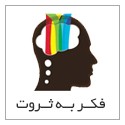 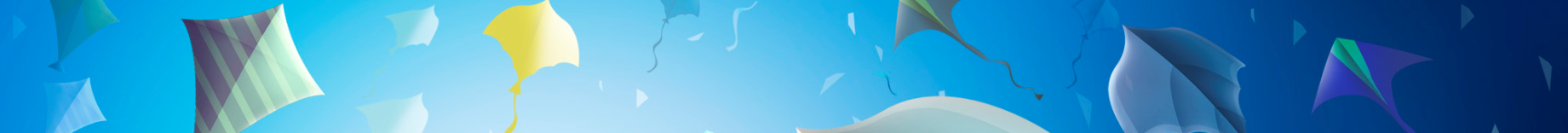 فرم ثبت نام دوره بازی آموزشی کارخانه تبدیل ایده به ثروتنام : 						نام خانوادگی : تاریخ تولد :					محل تولد :شهر محل زندگی : 				استان محل زندگی :میزان تحصیلات : 				رشته تحصیلی :موبایل : 					پست الکترونیکی : نحوه آشنایی با بازی کارخانه تبدیل ایده به ثروت : نام مستعار :(نام خانوادگی یا نام برند آینده شما ، یا نامی که دوست دارید کاربران ، شما را با آن نام بشناسند .)عکس :(منظور عکس پرسنلی نیست بلکه یک عکس پروفایلی با کیفیت مناسب (و با رعایت موازین شرعی و عرفی) است . یا عکس شخصی شما یا لوگوی برند آینده شما یا تصویری که دوست دارید کاربران ، شما را با آن بشناسند )هدف ما این است که طی 10 مرحله بازی ، با استفاده از حمایت های رسانه ای ، بازدیدکنندگان پر اشتیاق و پر تلاش را به برند تبدیل کنیم . ما در پایان هر مرحله ، یک گزارش از بازی شامل امتیازات و عملکرد افراد شرکت کنند گان منتشر می کنیم . که در این گزارش از نام مستعار و تصویر ارسالی شما به عنوان شرکت کنند گان در بازی ،  استفاده خواهیم کرد . همچنین نفرات برتر در اینفوگرافیک ها و گزارش های بازی منتشر خواهند شد . همچنین مصاحبه صوتی با نفرات برتر بازی کارخانه تبدیل ایده به ثروت انجام خواهد شد که با نام و عکس ارسالی ، در سایر رسانه ها منتشر خواهد شد .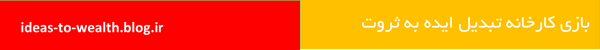 نحوه ثبت نام در بازی کارخانه تبدیل فکر به ثروت :تکمیل فرم ثبت نام پرداخت هزینه دوره هزینه اولیه دوره : 35 هزار تومان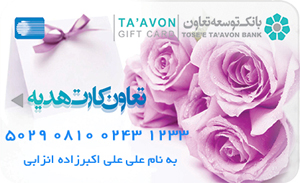 هزینه هر مرحله از بازی : 7 هزار تومانشماره حساب : ارسال فرم ثبت نام به ایمیلپس از تکمیل فرم ثبت نام ، فرم را به همراه اسکن فیش پرداختی ، به علاوه عکس پروفایلی با کیفیت  خود را به ایمیل playideagame@gmail.com ارسال نمایید .اطلاع از طریق ارسال کامنت در وبلاگ کارخانه تبدیل ایده به ثروت سپس از طریق وبلاگ ideas-to-wealth.blog.ir به ما اطلاع دهید .محل برگزاری دوره : وبلاگ ideas-to-wealth.blog.irتاریخ برگزاری : هیچ محدودیتی وجود ندارد . هر زمان که فرم ثبت نام را ارسال کنید ، وارد مرحله اول بازی می شوید و از محتوای دوره استفاده خواهید کرد . زمان شروع اولین دوره : 12 اردیبهشت 94البته زمان شروع انتشار محتوای دوره ، به زمان تکمیل شدن حد نصاب نفرات دوره بستگی دارد .حد نصاب نفرات دوره : 100 نفر منتظر شما در بازی کارخانه تبدیل ایده به ثروت هستیم .به امید ایرانی ثروتمند و شاد 